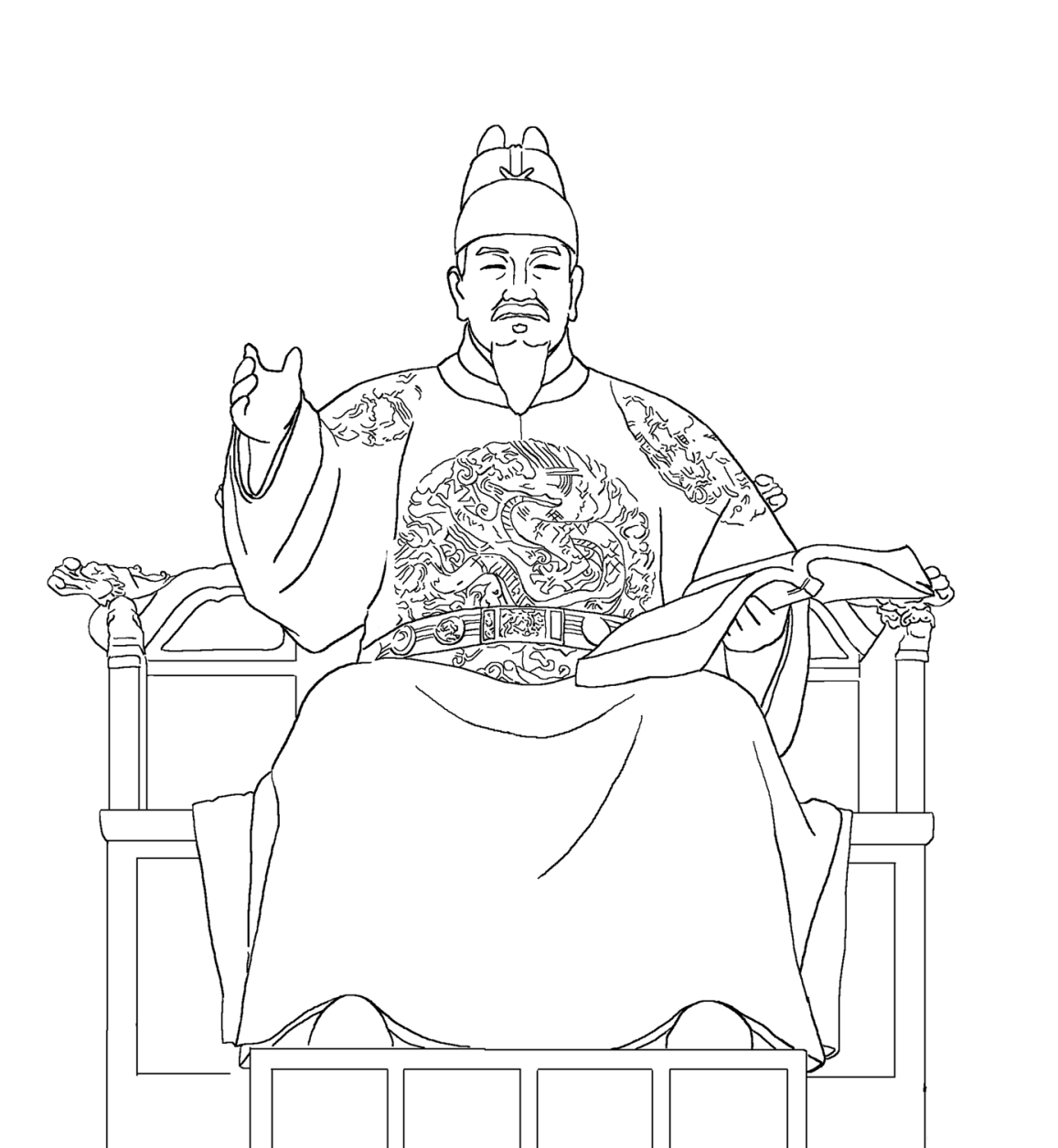 ContentsHangeul chart ………………………………………………..…………………… 4Vowels ………………………………………………………………..……………. 5Vowel song ………………………………………………………..………………. 6Consonants ………………………………………………………..………………. 8Ganada songs ……………………………………………………….……………. 9Consonant flash cards with letters ………………………………………………11Consonant flash card without letters …………………………………………….25CopyrightThis resource contains information, data, documents, pages and images ('the material') prepared by the NSW Curriculum and Learning Innovation Centre (NSW CLIC). The material is subject to copyright under the Copyright Act 1968 (Cth), and it is owned by the State of New South Wales through the Department of Education and Communities although it may contain material that is owned by other parties.The Department of Education and Communities encourages the availability, dissemination and exchange of public information. You may copy, distribute, display, download and otherwise freely deal with the material for any purpose, on the condition that you include the copyright notice '© State of New South Wales through the Department of Education and Communities' on all uses.You must, however, obtain permission from the Department if you wish to:charge others for access to the work (other than at cost) include all or part of the work in advertising or a product for sale, or modify all or part of the work.To obtain such permission please contact NSW CLIC Business Development at clic.marketing@det.nsw.edu.auYou may publish the material to another website, however if you publish an entire document or publication, we prefer you to make a direct link to this website to ensure that the latest version is always displayed.DisclaimerIn compiling the information contained in and accessed through this website, NSW CLIC has used its best endeavours to ensure that the information is correct and current at the time of publication but takes no responsibility for any error, omission or defect therein.To the extent permitted by law, the Department of Education and Communities and NSW CLIC, its employees, agents and consultants exclude all liability for any loss or damage (including indirect, special or consequential loss or damage) arising from the use of, or reliance on the information contained herein, whether caused or not by any negligent act or omission. If any law prohibits the exclusion of such liability, the Department and NSW CLIC limits their liability to the extent permitted by law, for the resupply of the information.Third party sitesThis website may contain links to third party websites and resources. Neither the Department nor NSW CLIC are responsible for the condition or content of these sites or resources as they are not under the control of the Department or NSW CLIC.The NSW Department of Education and Communities would like to acknowledge the following people who have contributed to the development of this resource:Hangeul chartVowels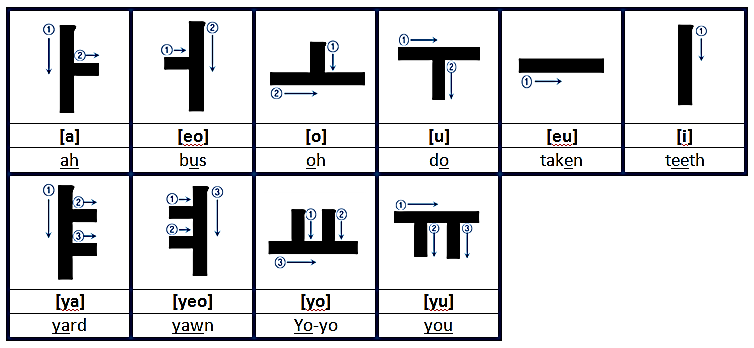 Vowel combinations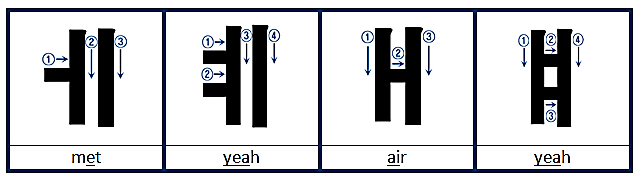 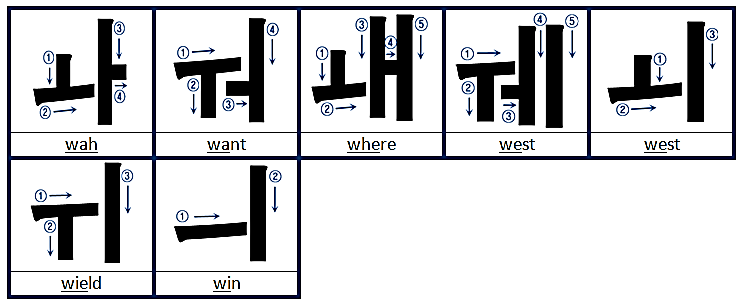 Vowel song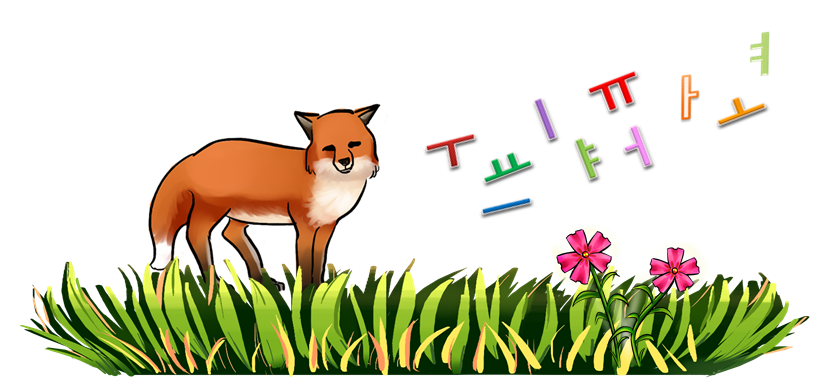 여우야 여우야 뭐하니?  yeo-u-ya   yeo-u-ya   mwo-ha-ni아야어여 오요우유 으이 a-ya-eo-yeo  o-yo-u-yu   eu- i [repeat 4 times]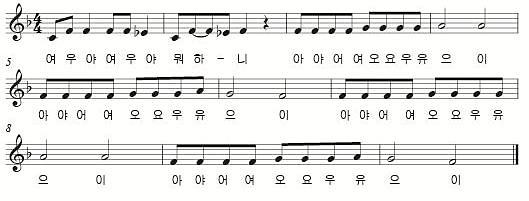 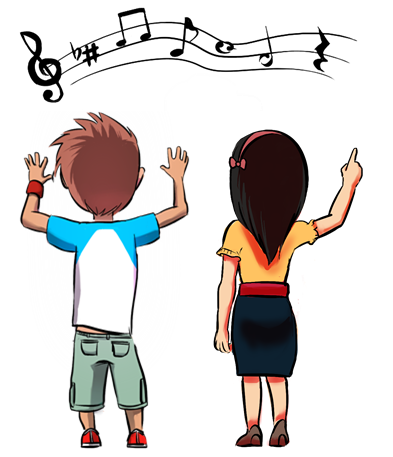 Consonants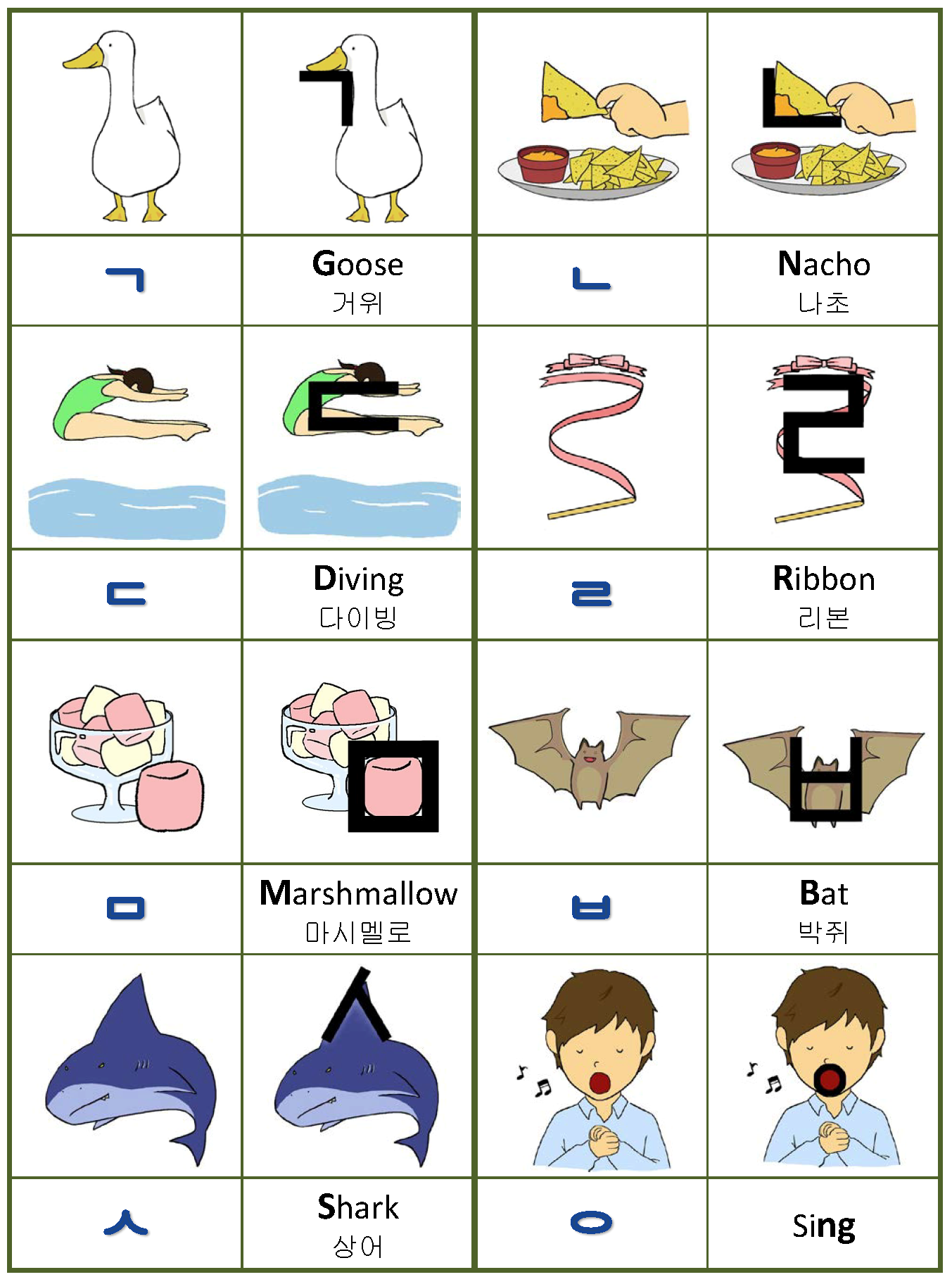 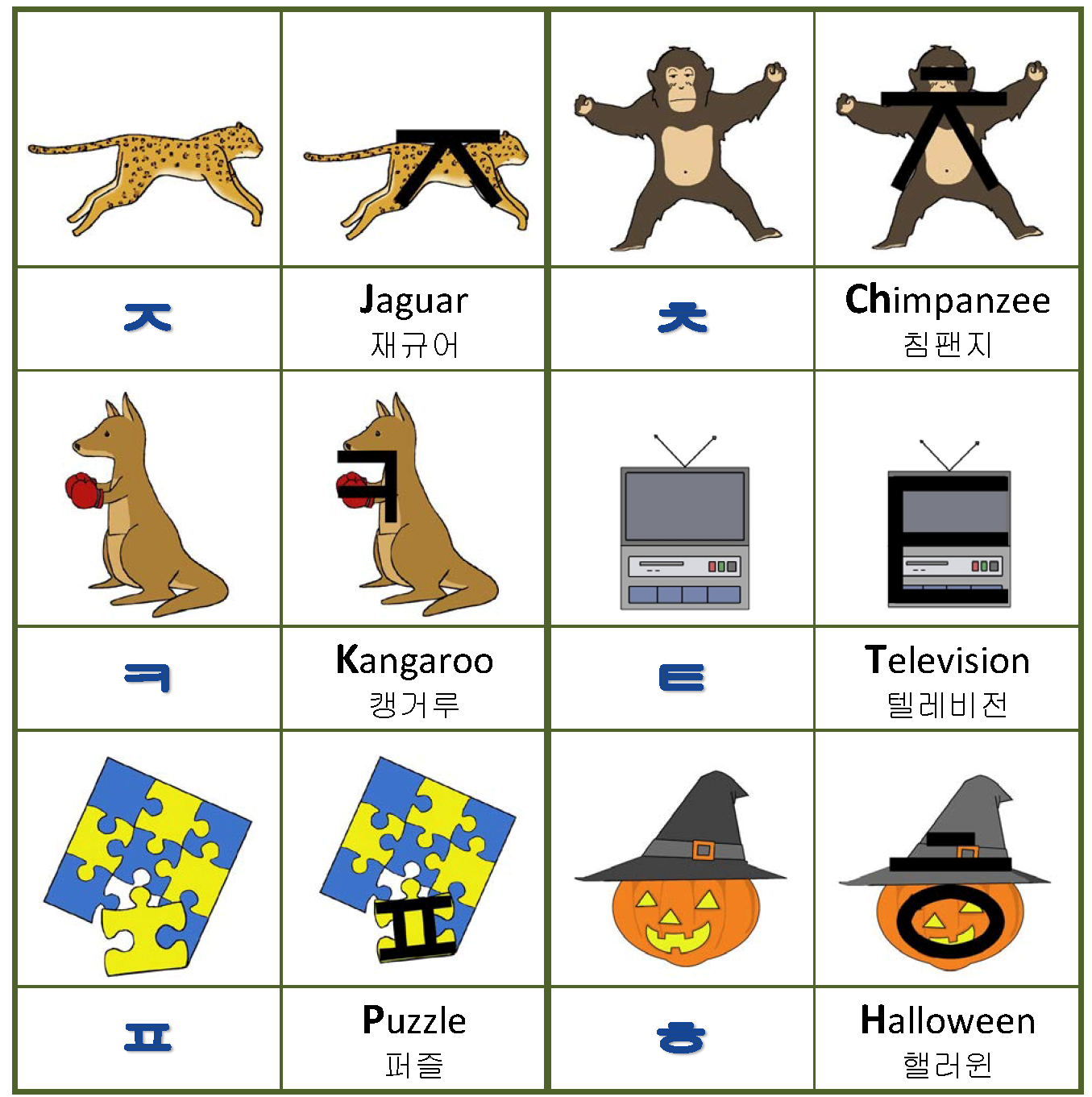 Ganada song I가나다라마바사아자차카타파하ga-na-da-ra-ma-ba-sa-a-ja-cha-ka-ta-pa-ha가나다라마바사아자차카타파하ga-na-da-ra-ma-ba-sa-a-ja-cha-ka-ta-pa-ha가나 가나 가나 가나 가나다ga-na ga-na ga-na ga-na ga-na-da가나다라마바사아ga-na-da-ra-ma-ba-sa-a가나 가나 가나 가나 가나다ga-na ga-na ga-na ga-na ga-na-da자 차 카 타 파 하 ja-cha-ka-ta-pa-ha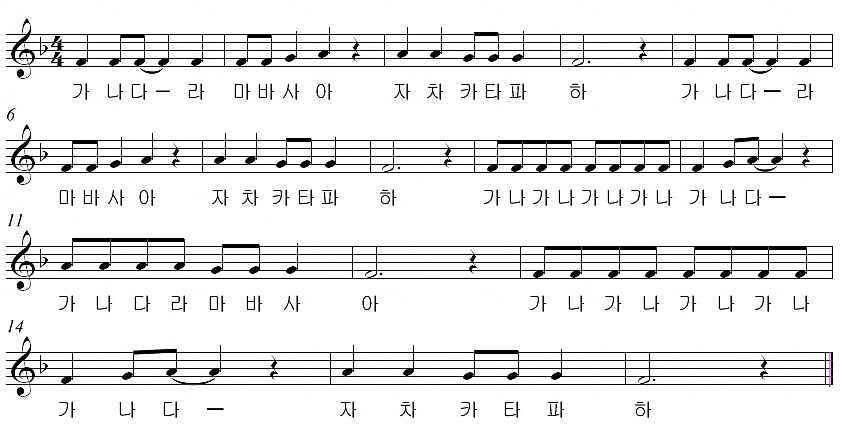 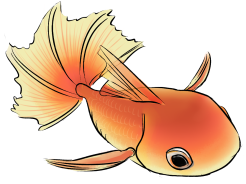 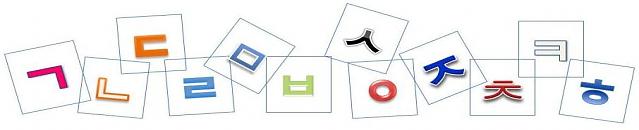 Ganada song II 가나다라마바사아자차카타파하ga-na-da-ra-ma-ba-sa-a-ja-cha-ka-ta-pa-ha가나다라마바사아자차카타파하ga-na-da-ra-ma-ba-sa-a-ja-cha-ka-ta-pa-ha가나다 가나다라마ga-na-da ga-na-da-ra-ma가나다라마바사아ga-na-da-ra-ma-ba-sa-a가나다 가나다라마ga-na-da-ga-na-da-ra-ma가나다라마바사아자차카타파하ga-na-da-ra-ma-ba-sa-a-ja-cha-ka-ta-pa-ha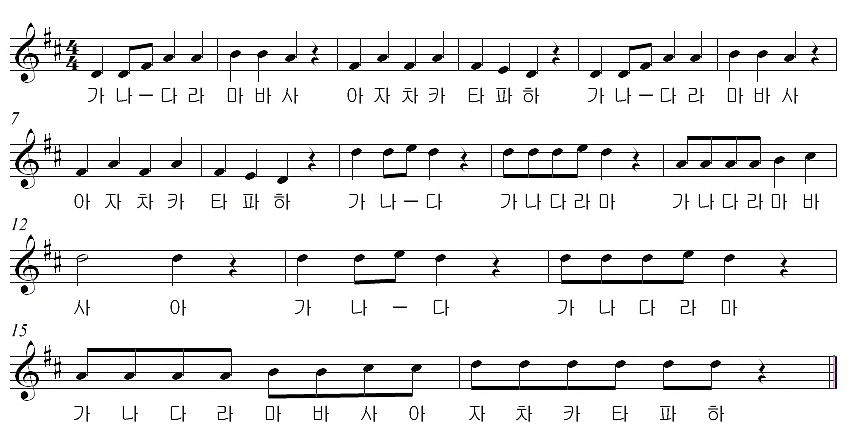 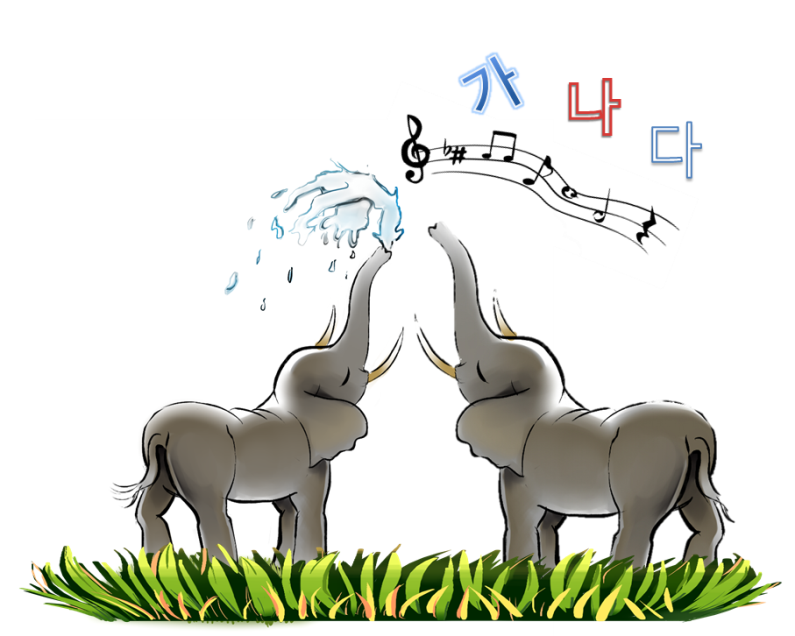 *ㄱ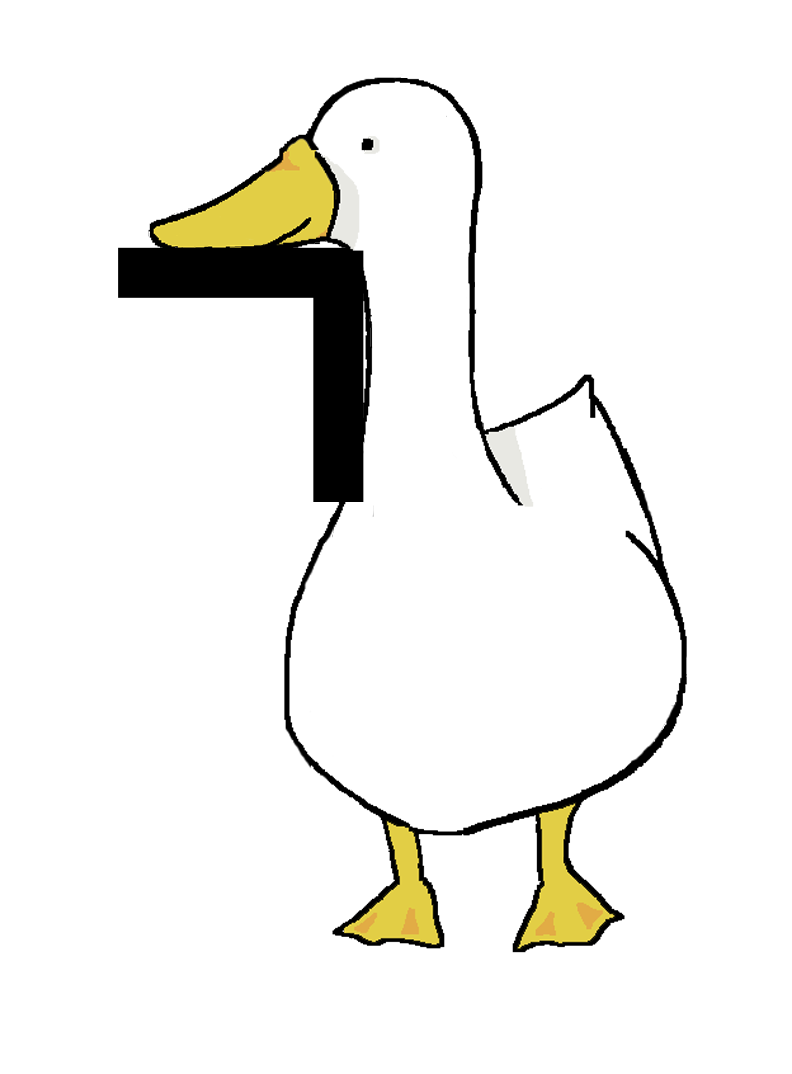 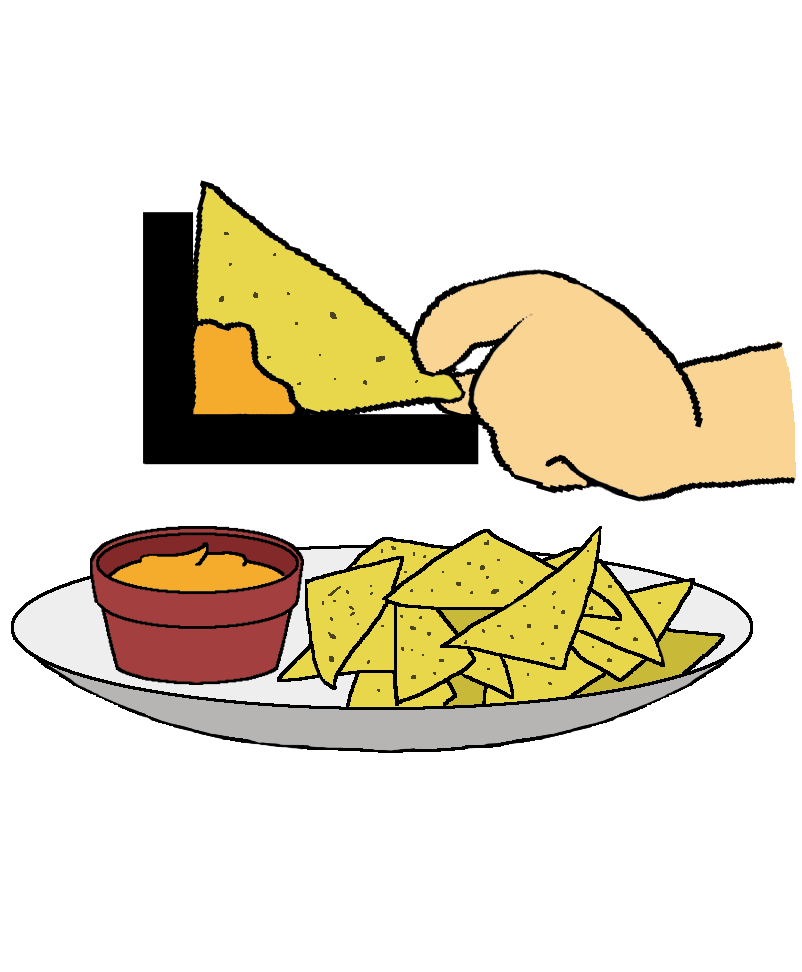 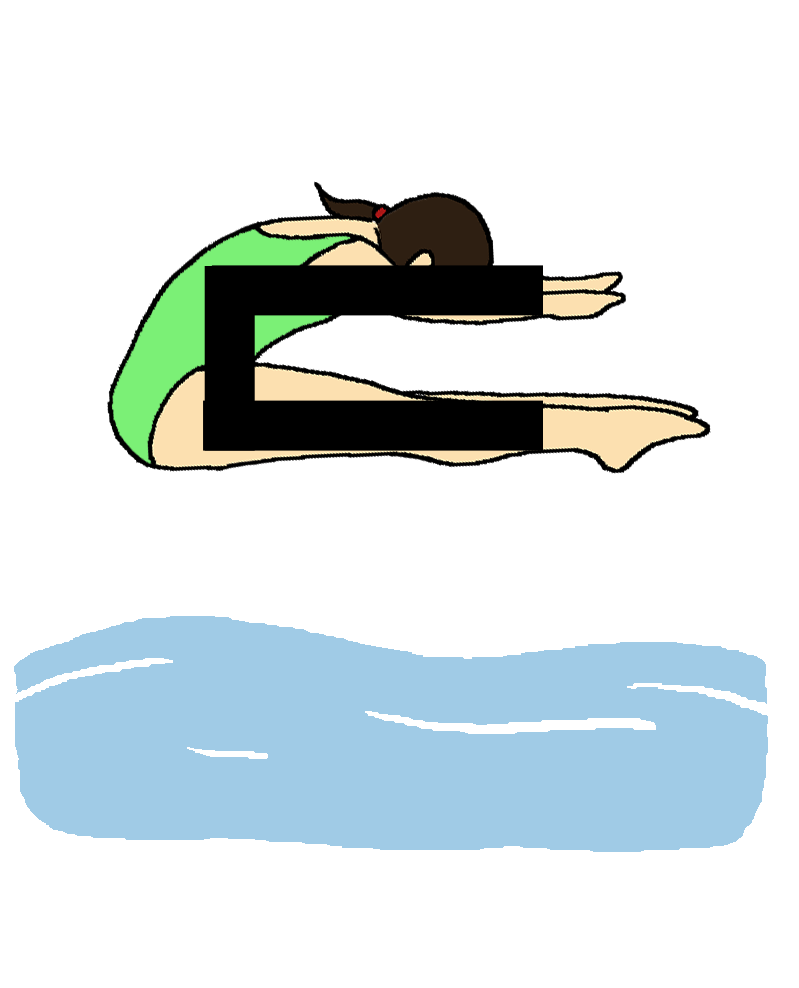 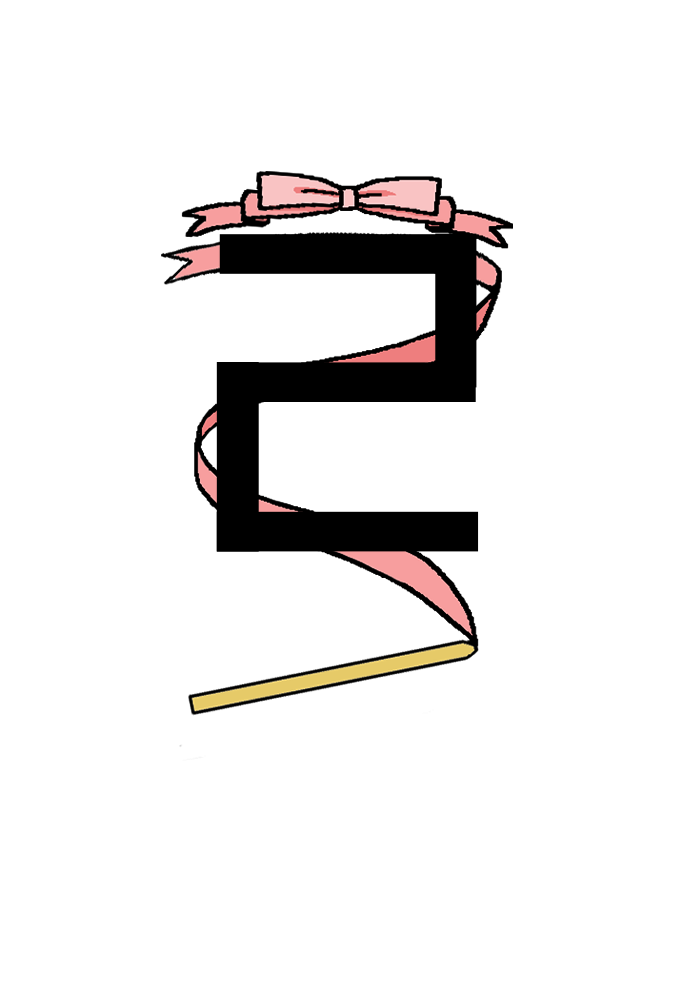 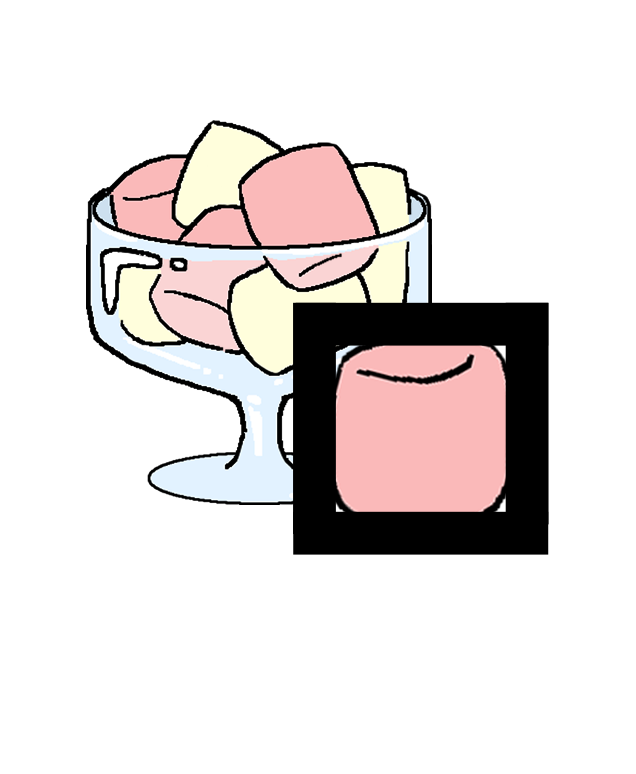 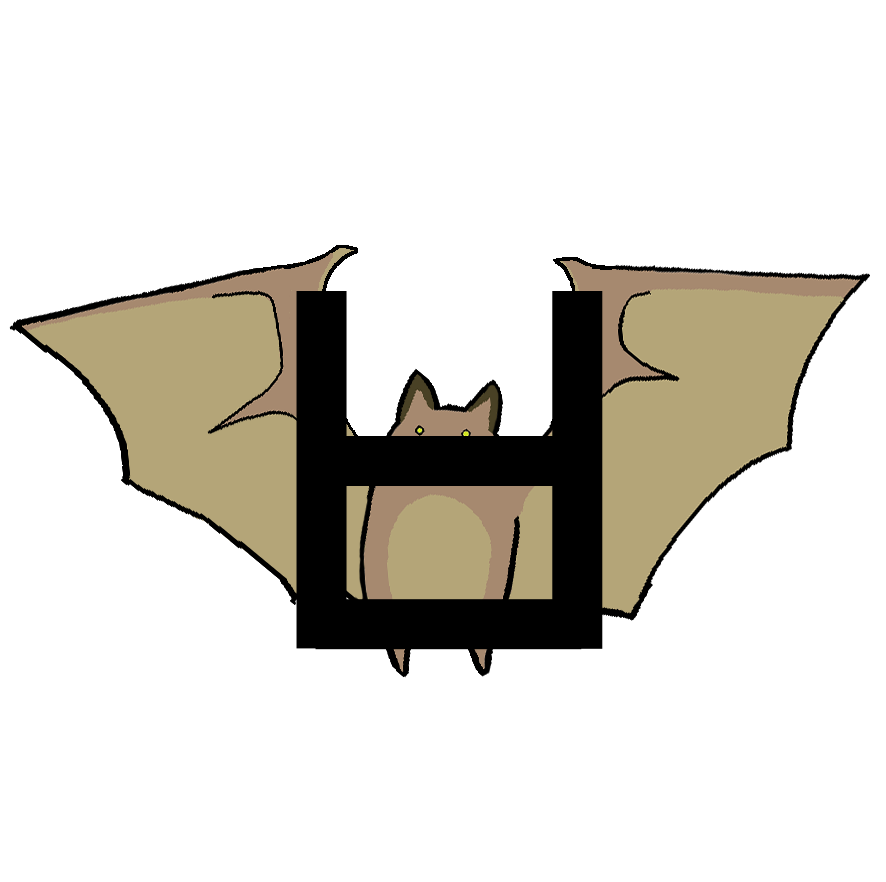 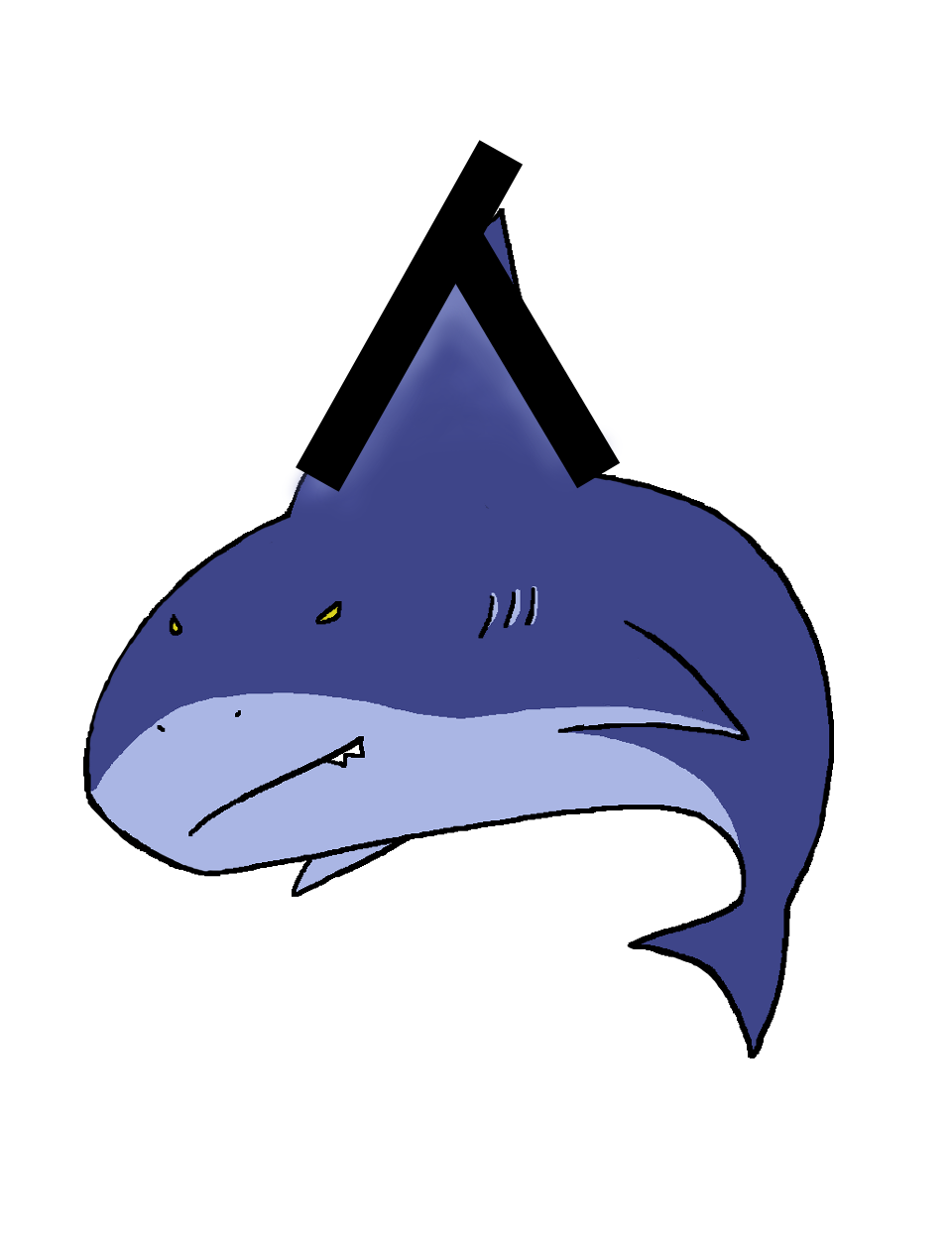 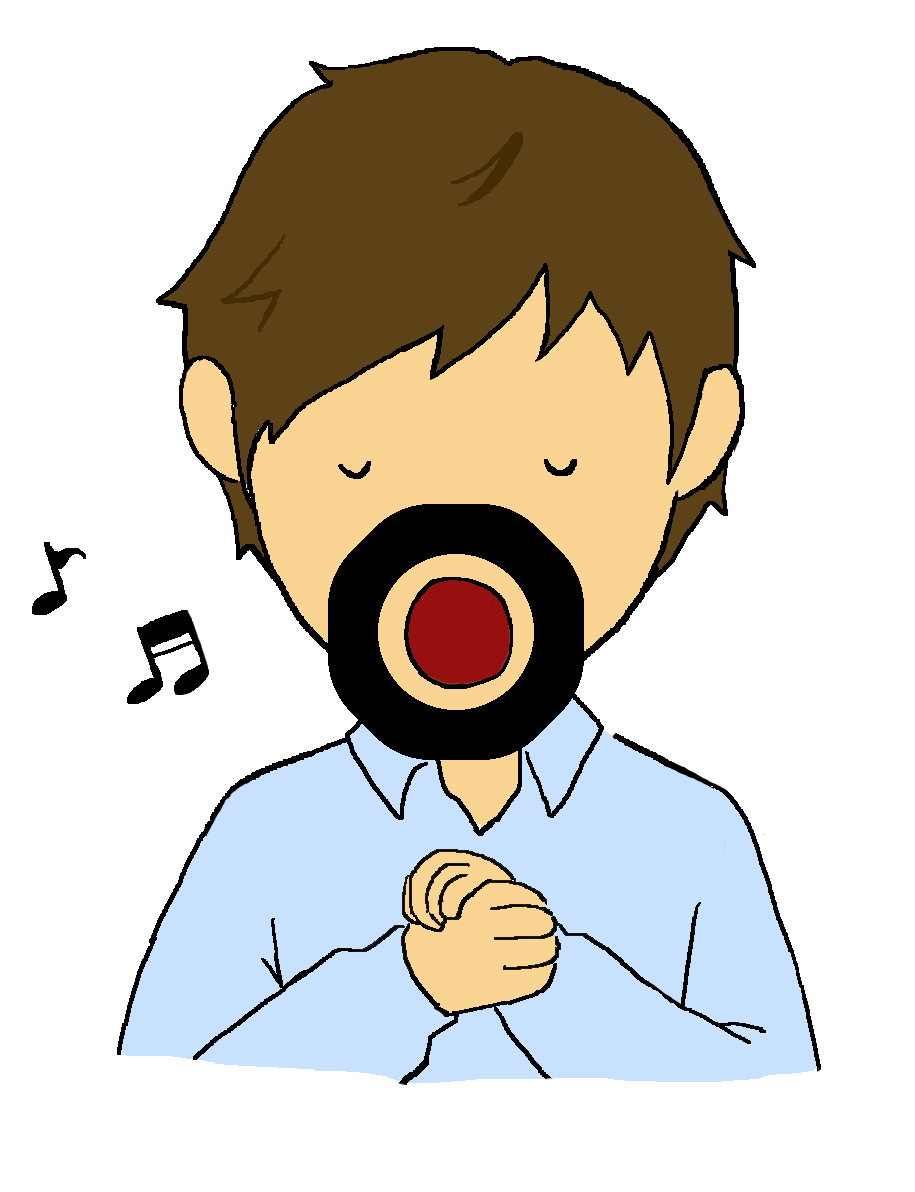 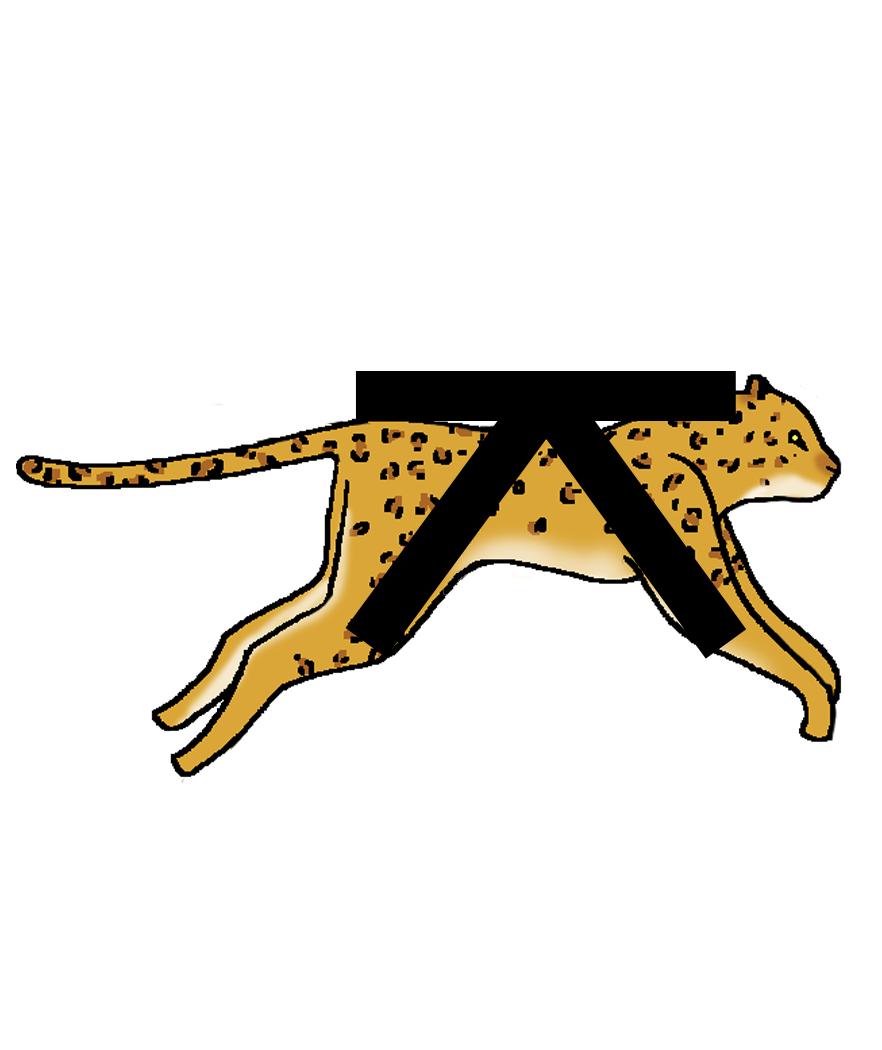 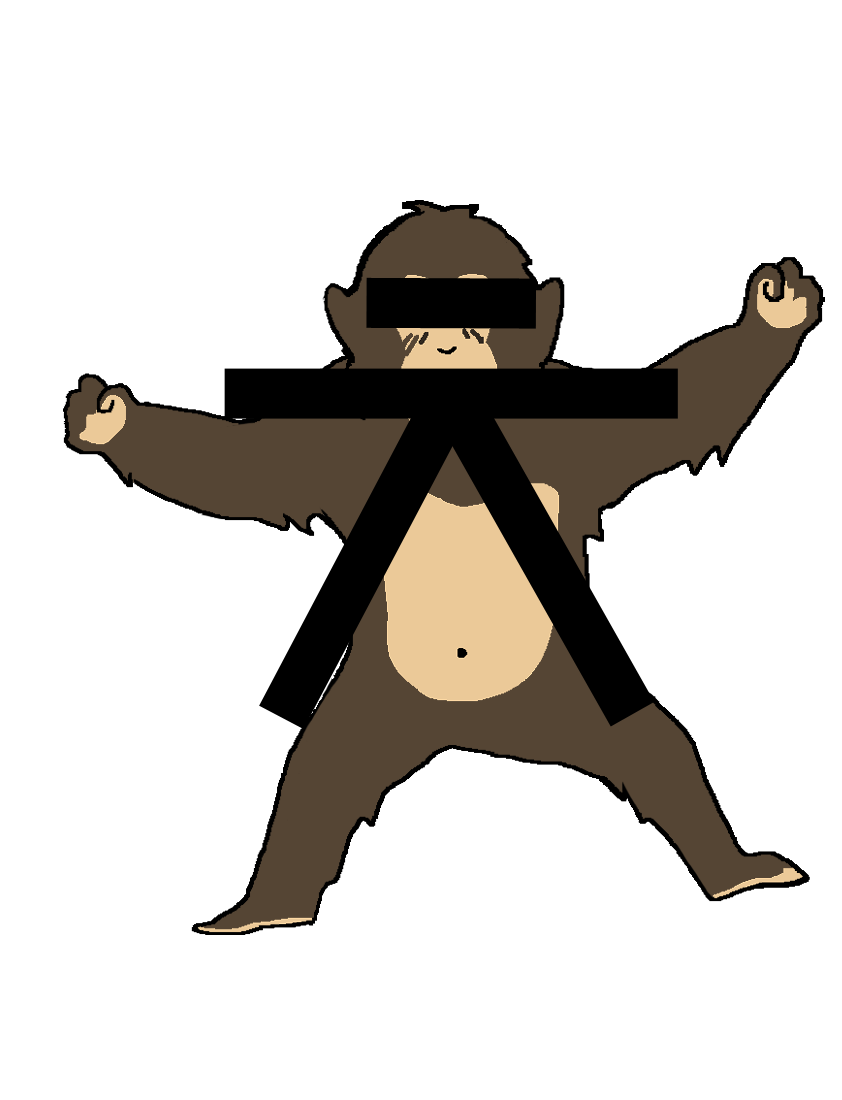 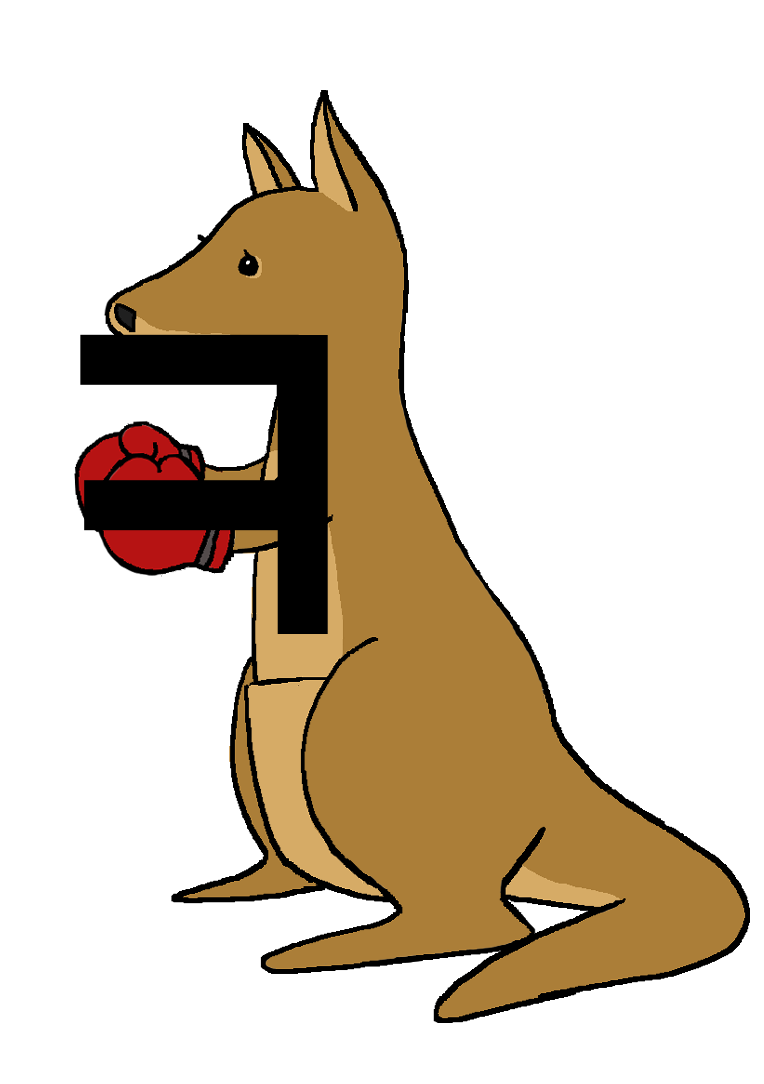 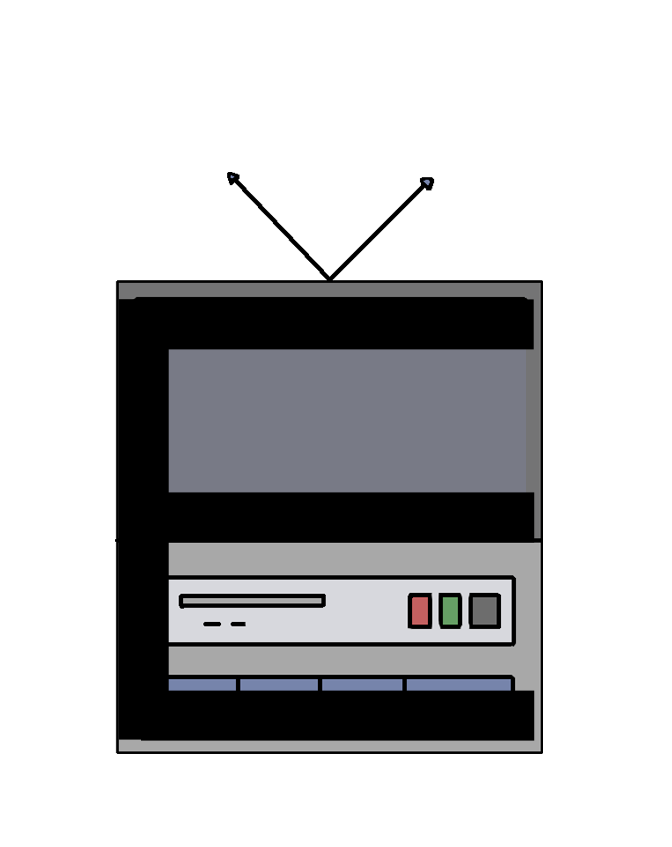 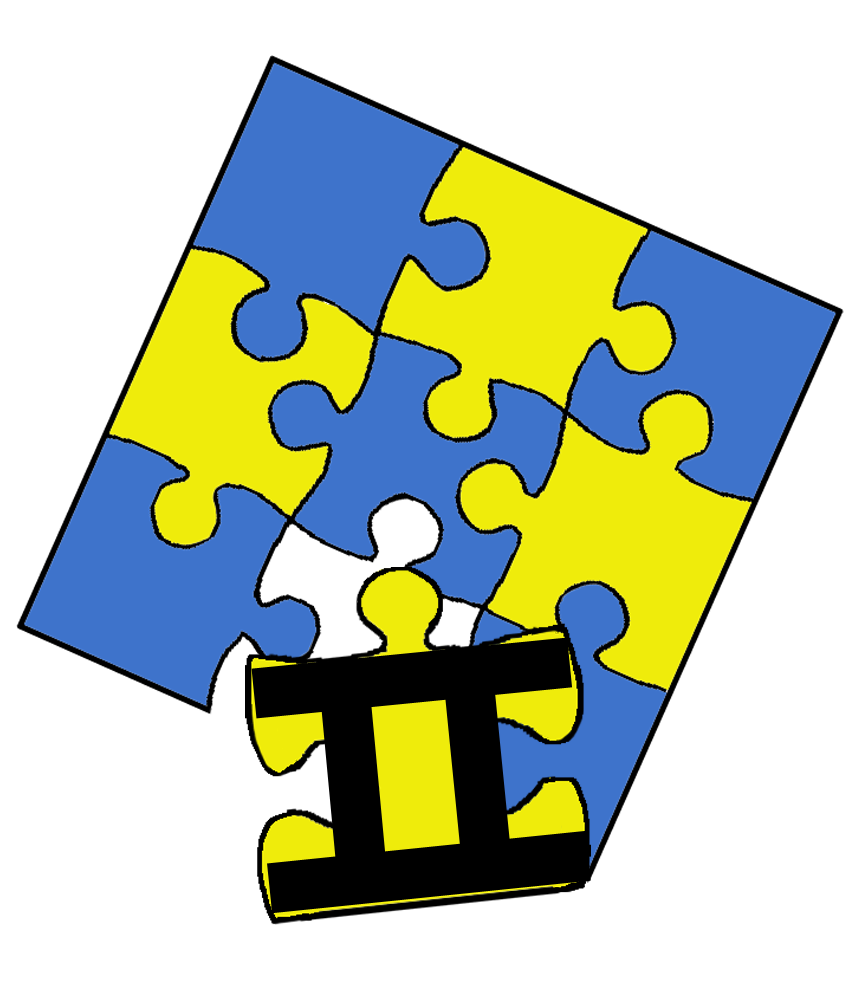 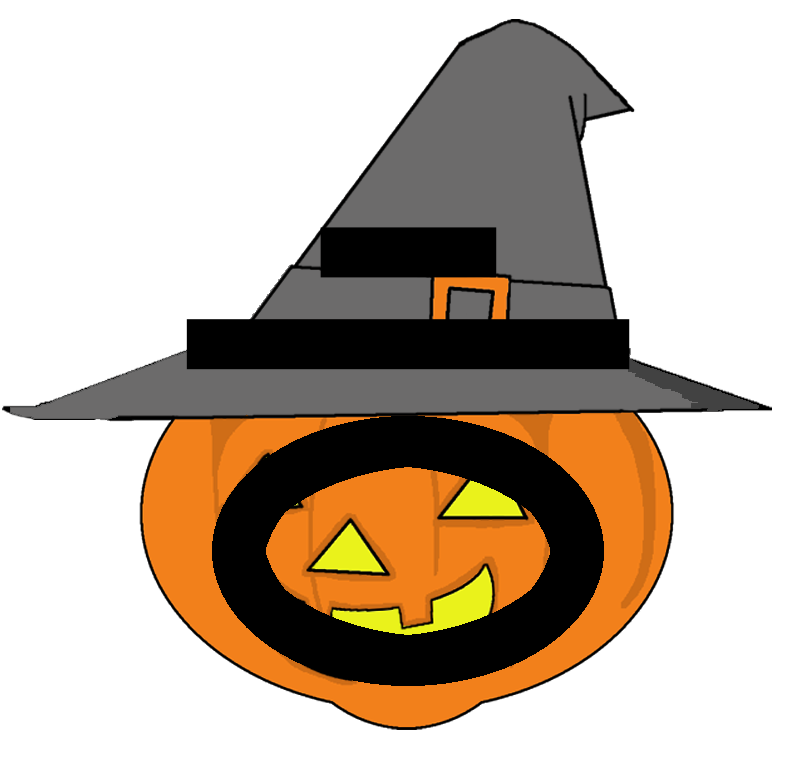 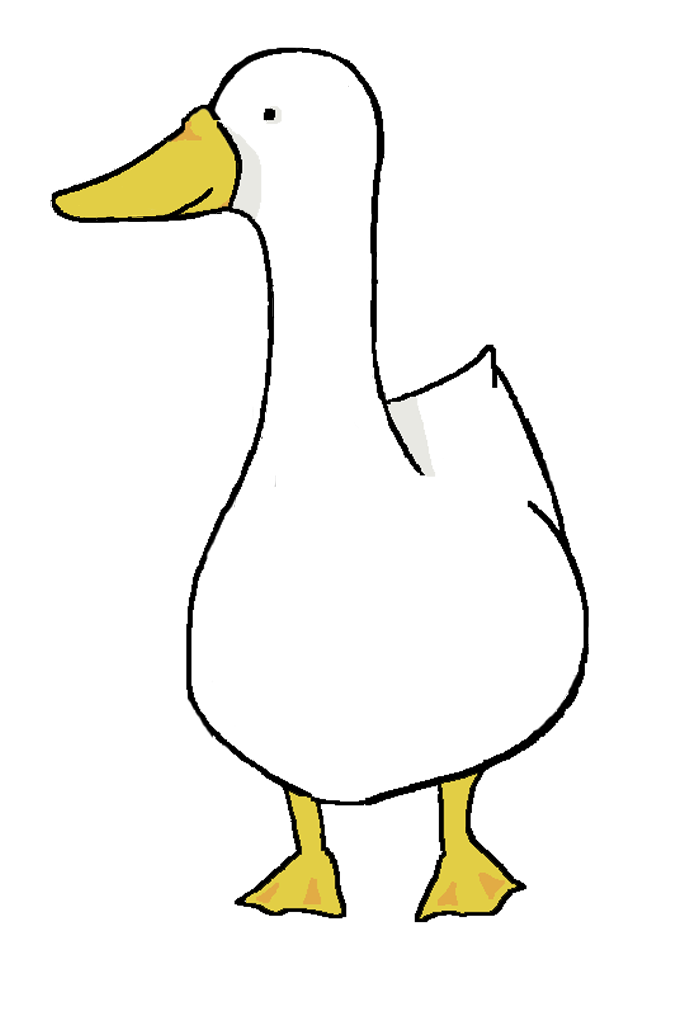 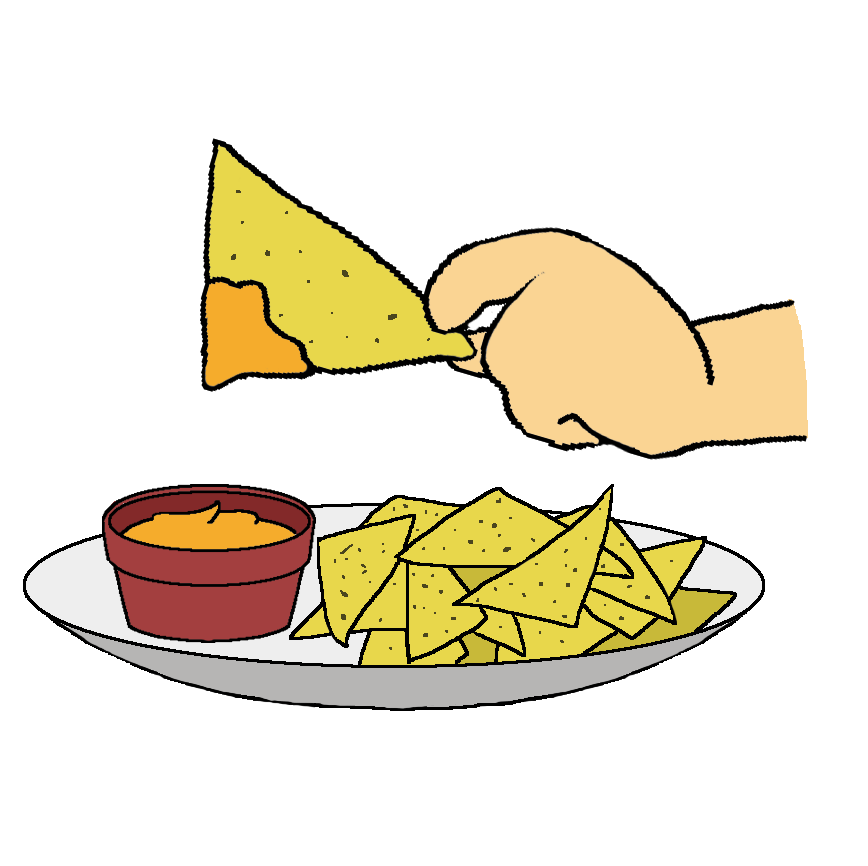 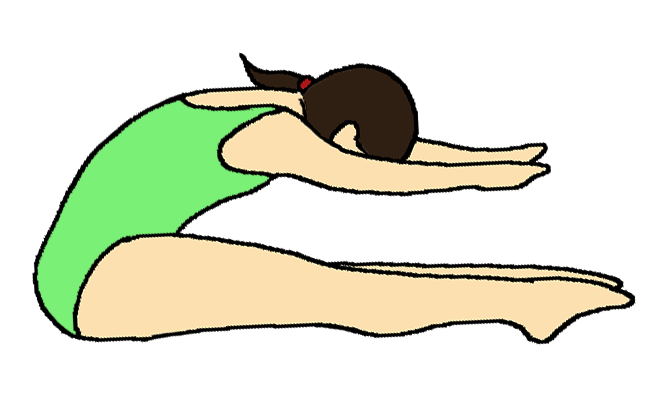 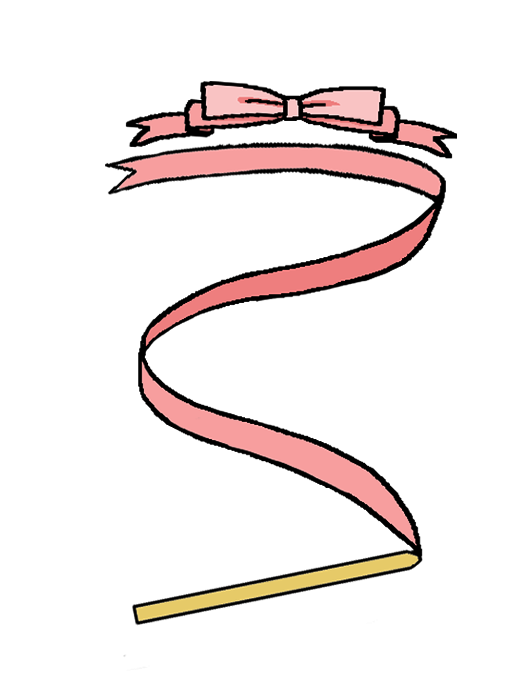 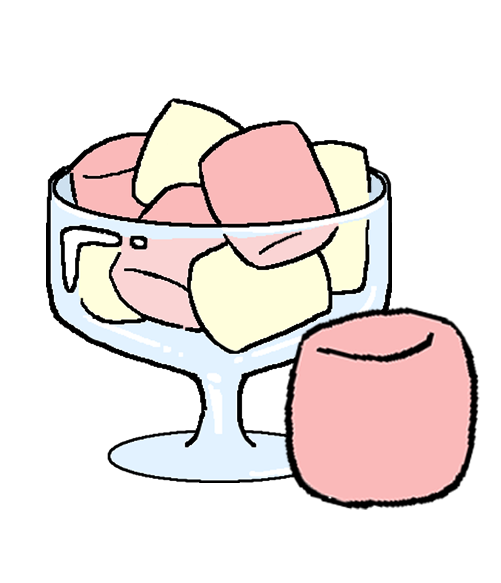 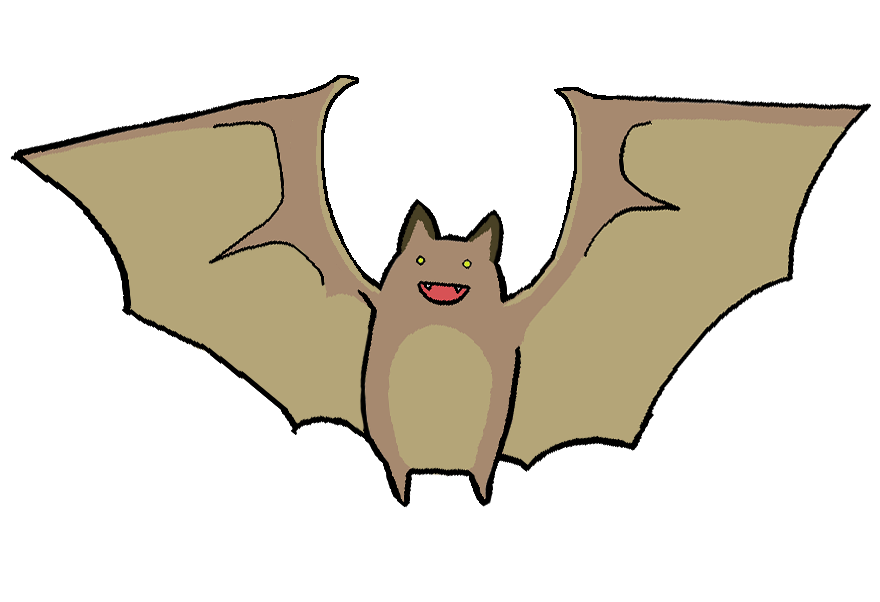 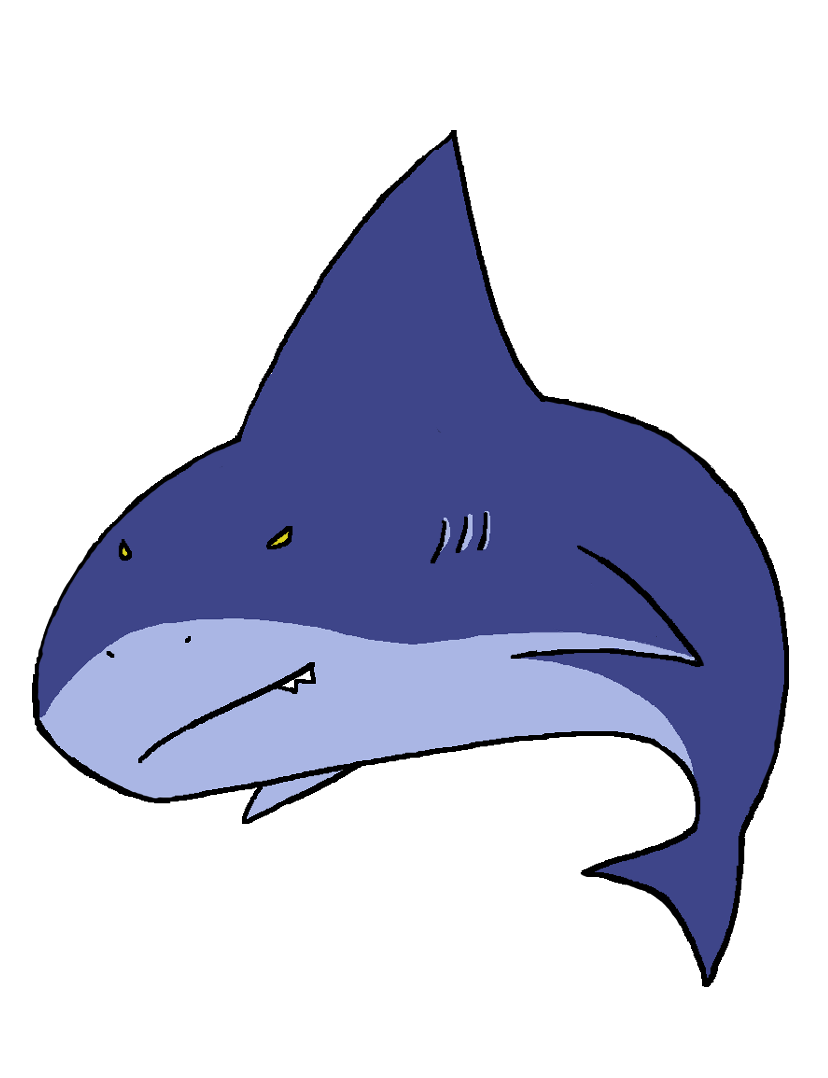 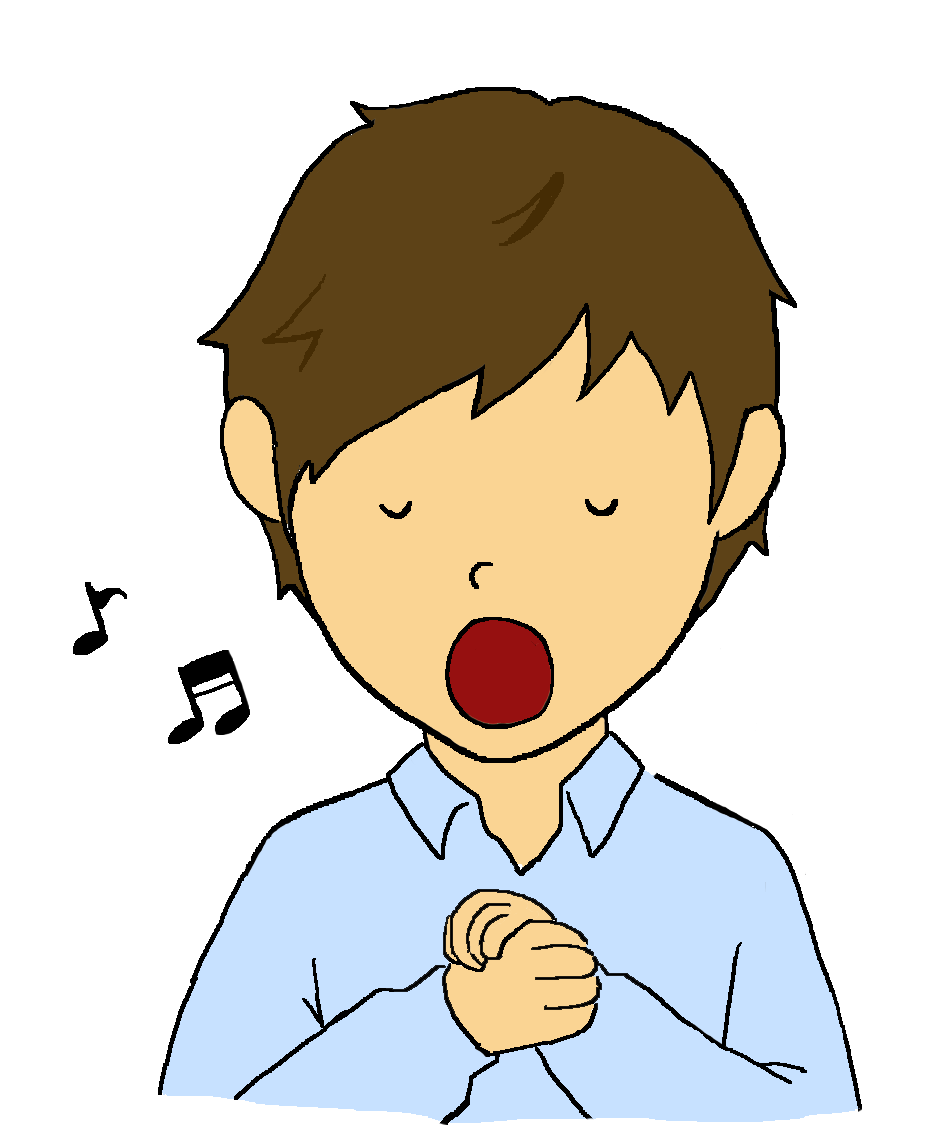 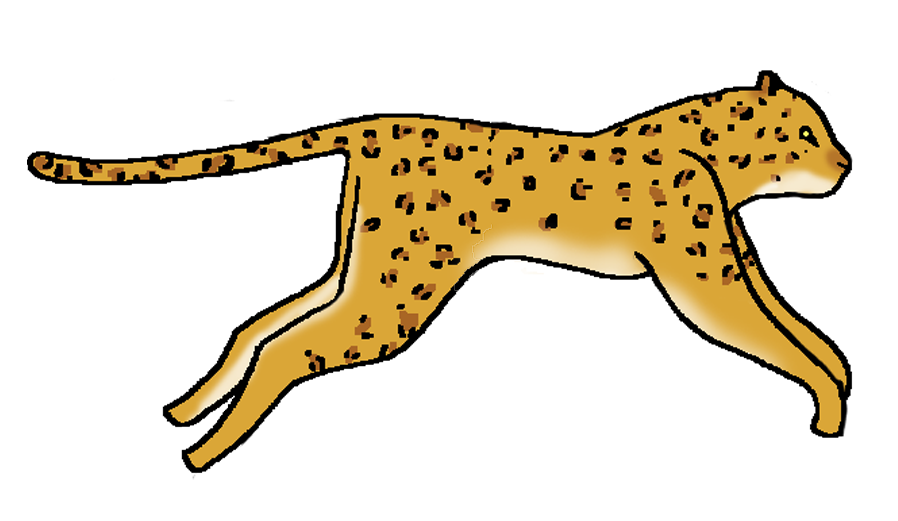 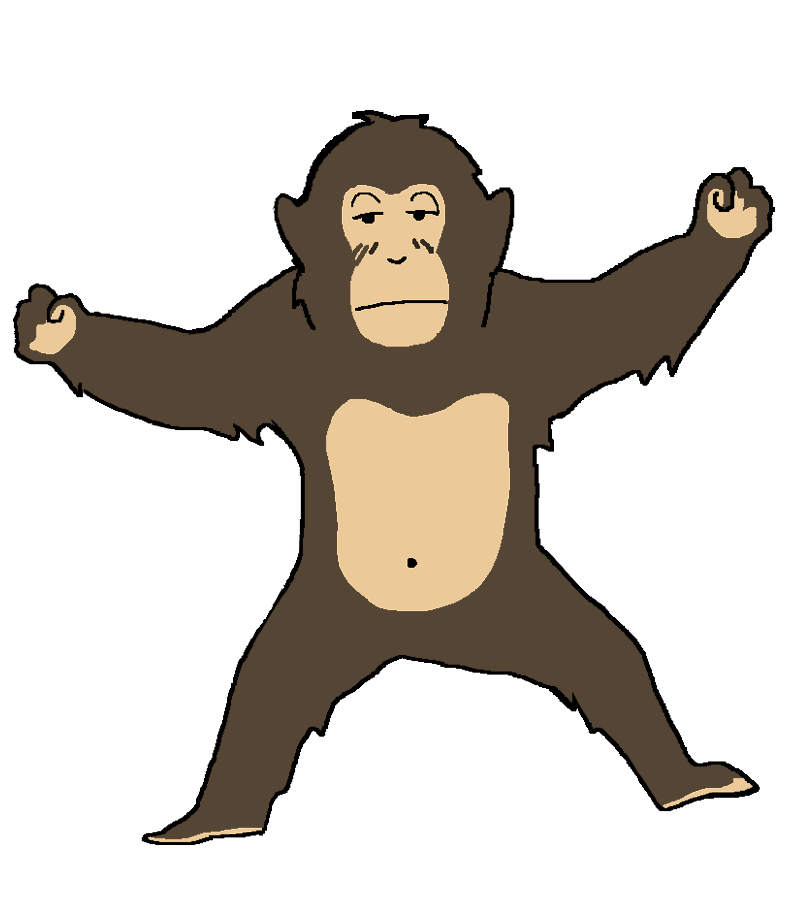 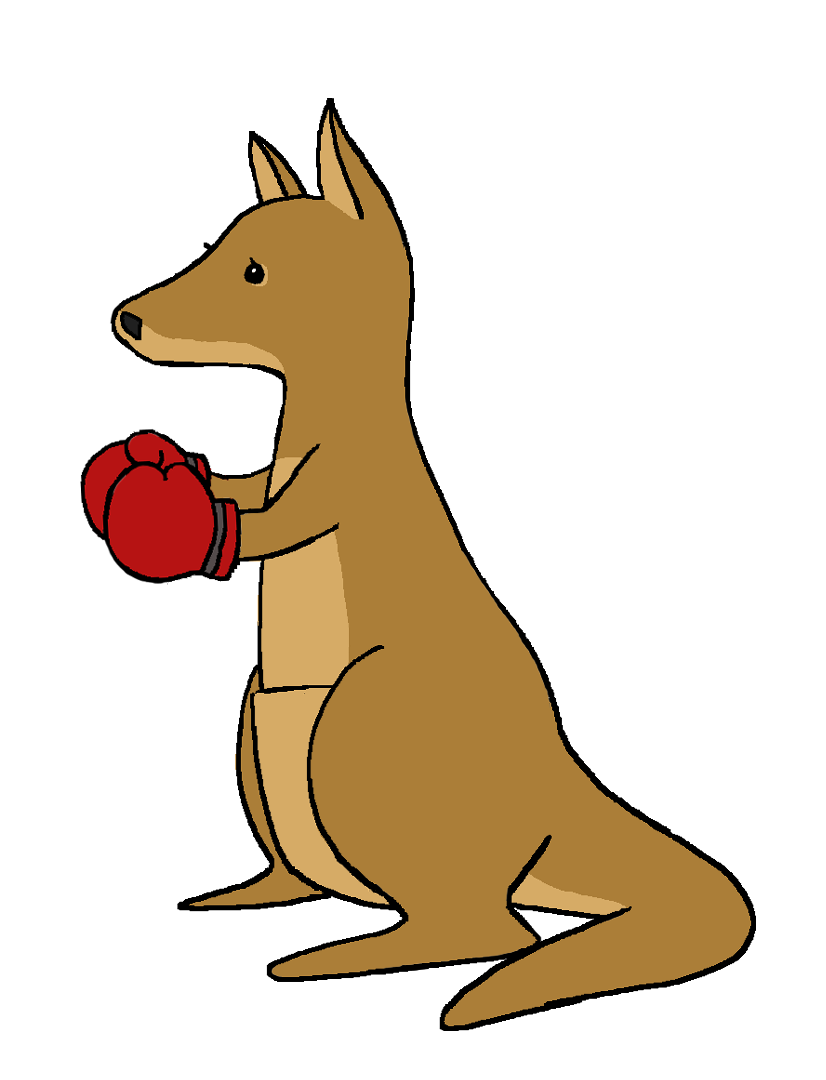 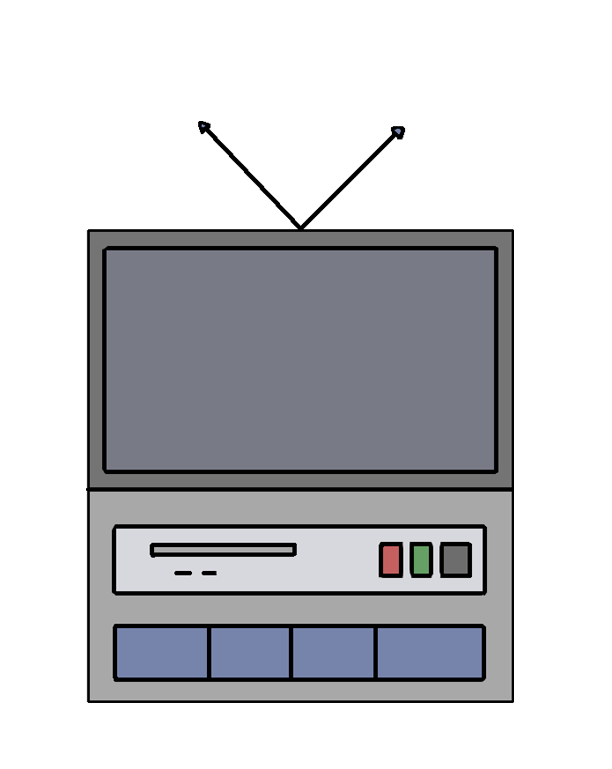 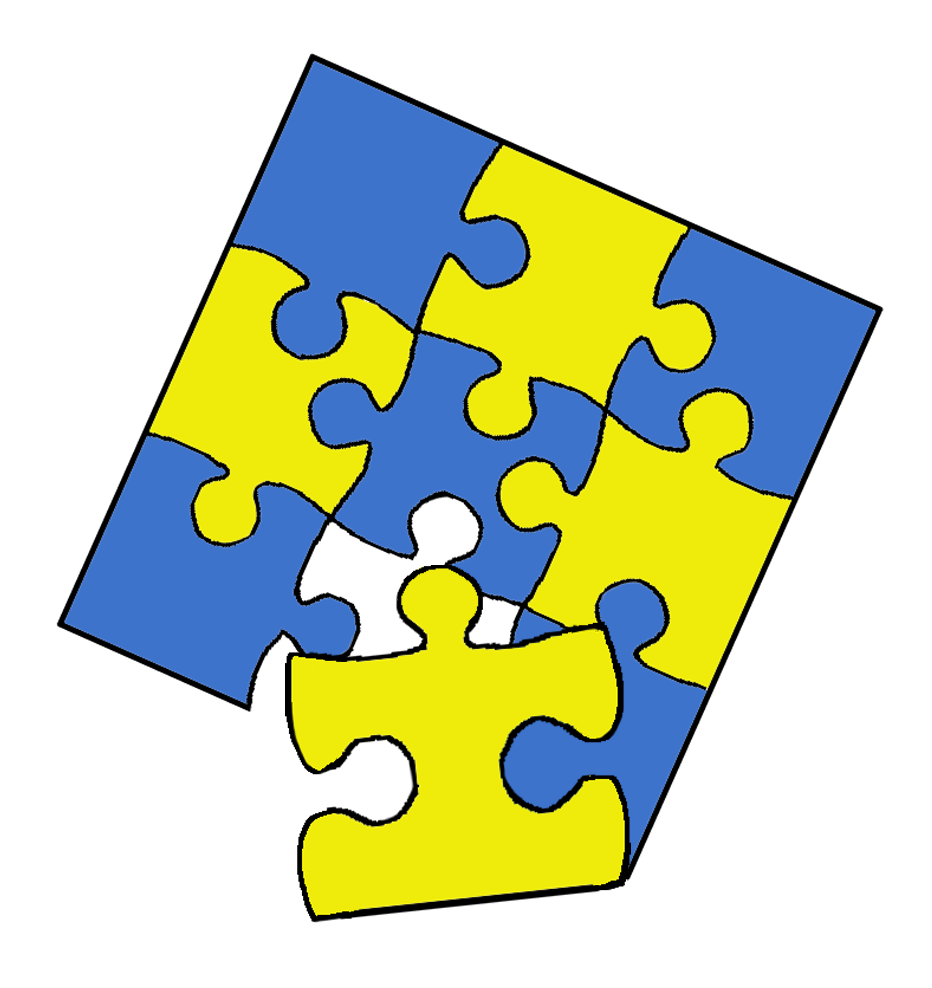 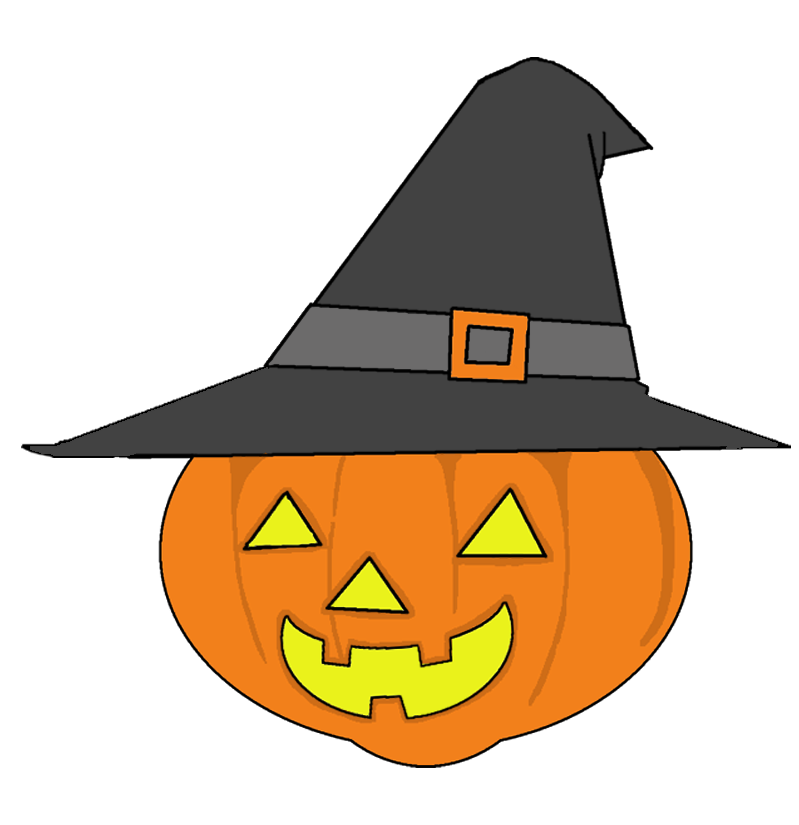 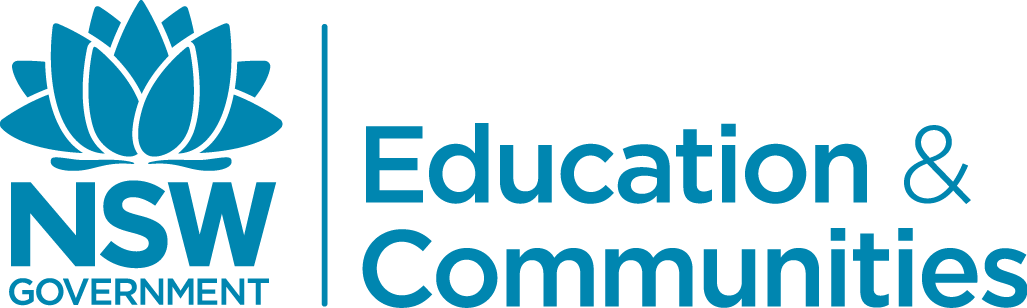 Easy Hangeul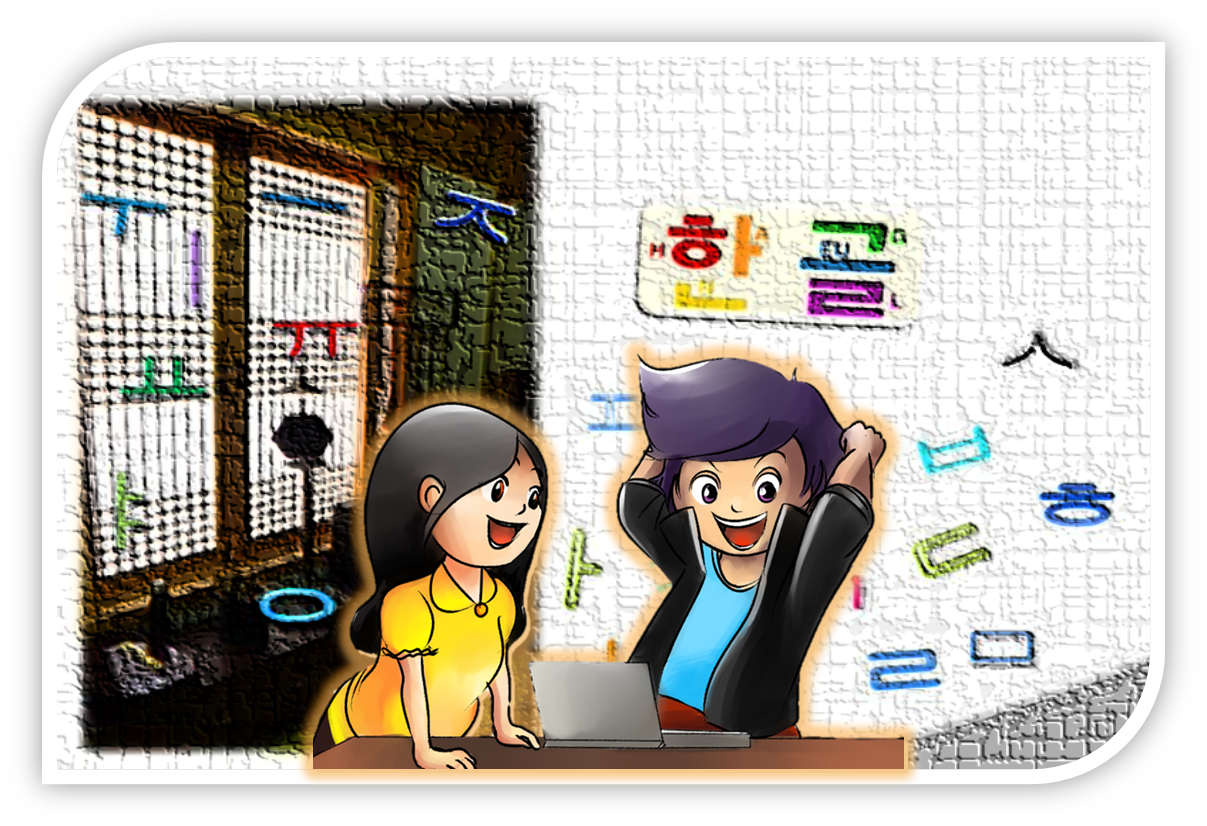 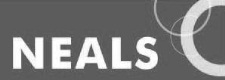 This material is licensed under the National Educational Access Licence for Schools (NEALS). Schools administered or represented by parties to NEALS may freely reproduce and/or make available online or electronically transmit this material in whole or part for educational uses.Illustrations:  Ga Hee Lee & Joanne Lee-Jungㅏㅑㅓㅕㅗㅛㅜㅠㅡㅣㅔㅐㅖㅒㄱ가갸거겨고교구규그기게개계걔ㄴ나냐너녀노뇨누뉴느니네내녜냬ㄷ다댜더뎌도됴두듀드디데대뎨댸ㄹ라랴러려로료루류르리레래례럐ㅁ마먀머며모묘무뮤므미메매몌먜ㅂ바뱌버벼보뵤부뷰브비베배볘뱨ㅅ사샤서셔소쇼수슈스시세새셰섀ㅇ아야어여오요우유으이에애예얘ㅈ자쟈저져조죠주쥬즈지제재졔쟤ㅊ차챠처쳐초쵸추츄츠치체채쳬챼ㅋ카캬커켜코쿄쿠큐크키케캐켸컈ㅌ타탸터텨토툐투튜트티테태톄턔ㅍ파퍄퍼펴포표푸퓨프피페패폐퍠ㅎ하햐허혀호효후휴흐히헤해혜햬